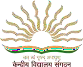 KENDRIYA VIDYALAYA_CCL, RANCHIसाक्षात्कार मे ं भाग लेने हेतु बायो डाटा फॉमम (२०२४-२५)(BIO DATA FORM FOR INTERVIEW) (2024-25)(To be filled in Block Letters)पद हेतु बायो डाटा 	BIO-DATA FOR THE POST OF 	अभ्यर्थी का नाम : 	Name of the Candidate: 	वपता/पतत का नाम: 	Father/Husband’s Name: 	जन्द्म ततथर्थ: 	 Date of Birth: 	सामान्द्य/अनुसूथचत जातत/अनुसूथचत जनजातत/अन्द्य वपछड़ा िगम/आथर्थमक रूप से कमजोर िगम/Whether GEN/SC/ST/OBC/ EWSशारीररक रूप से विकलाांग:/Physically Challenge:	YES/NO 	मोबाइल सांख्या: Mobile No.: - 	अन्द्य मोबाइल सांख्या: Alternate Mobile No.: - 	ई-मेल आई-डी: Email ID: - 	शैक्षक्षक योग्यता / Educational Qualifications:अनुभव /  Experience:सह- पाठ्यक्रम गवतवववि/ खेल-कू द/ राष्ट्रीय कै डेट कोर: Co-curricular Activities/Games & Sports/NCC:पत्राचार हेतु पर्ू  ण पता: Complete Address for Correspondence:यह प्रमाणर्त ककया जाता है कक ऊपर दी गई जानकारी मेरी जानकारी के अनुसार सत्य है और इसमें कु छ भी छु पाया नहीां गया है | It is certified that the information given above is true to the best of my knowledge and nothing has been concealed therein.Signature of Candidate	अभ्यथी का हस्ताक्षर :Name:	नाम:**************परीक्षा का नामName of Examपरीक्षा का नामName of Examउत्तीर्मिर्म Year ofPassingमुख्य विर्य Main Subjectsप्रापताांक Marks Obtainedअथिकत म अांक MaximumMarksअांकों का प्रततशत%ageof Marksश्रेर्ी Div isionबोडम/विश्िविद्या लय का नाम Name ofBoard /UniversitySecondary or XSecondary or XSenior Secondary/PUCSenior Secondary/PUCJBT/D.El.Ed.JBT/D.El.Ed.BA/BSc/B. Com/BTechBA/BSc/B. Com/BTechM.A./M.Sc./M.ComM.A./M.Sc./M.ComB.Ed.B.Ed.CTETLevel -1CTETLevel -2क्र. सं.Sr.No.संस्थान का नामName of institutionववषयSubjects Taughtकक्षाClasses TaughtसेFromतकToकु ल अनुभवTotal Experience1.2.3.4.5.